Społeczny obszar rozwoju dziecka idącego do pierwszej klasy.Świeżo upieczony pierwszak ma poczucie własnej wartości jako osoby i wyraża szacunek wobec innych osób oraz przestrzegając tych wartości, nawiązuje relacje rówieśnicze; Odczuwa i wyjaśnia swoją przynależność do rodziny, narodu, grupy przedszkolnej, grupy chłopców, grupy dziewczynek.Posługuje się swoim imieniem, nazwiskiem, adresem. Używa zwrotów grzecznościowych podczas powitania, pożegnania, sytuacji wymagającej  przeproszenia i przyjęcia konsekwencji swojego zachowania. Ocenia swoje zachowanie w kontekście podjętych czynności i zadań oraz przyjętych norm  grupowych.Przyjmuje, respektuje i tworzy zasady zabawy w grupie, współdziała z dziećmi w zabawie, pracach użytecznych, podczas odpoczynku.Nazywa i rozpoznaje wartości związane z umiejętnościami i zachowaniami społecznymi,   np. szacunek do dzieci i dorosłych, szacunek do ojczyzny, życzliwość okazywana dzieciom i dorosłym – obowiązkowość, przyjaźń, radość.Respektuje prawa i obowiązki swoje oraz innych osób.Obdarza uwagą inne dzieci i osoby dorosłe. Komunikuje się z dziećmi i osobami dorosłymi, wykorzystując komunikaty werbalne i pozawerbalne.Wyraża swoje oczekiwania społeczne wobec innego dziecka, grupy.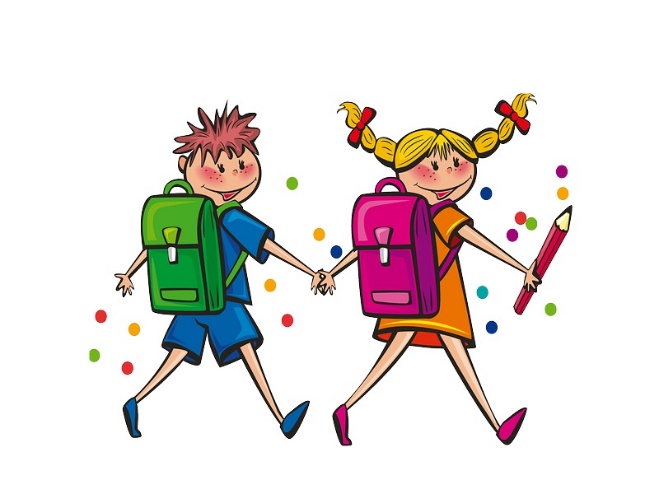 